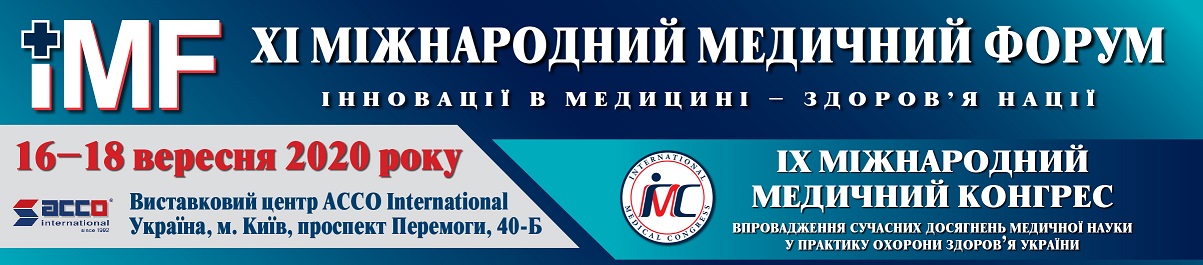 XІ МІЖНАРОДНИЙ МЕДИЧНИЙ ФОРУМ «ІННОВАЦІЇ В МЕДИЦИНІ – ЗДОРОВ’Я НАЦІЇ»16-18 вересня 2020 року відбудеться довгоочікувана подія у сфері охорони здоров’я України XІ Міжнародний медичний форум «Інновації в медицині – здоров’я нації».Відтепер зустрічаємося у виставковому центрі ACCO International Київ, проспект Перемоги 40-Б, ст. метро «Шулявська», парк ім. О.С. ПушкінаФорум – визнаний діловий майданчик, який щороку є місцем зустрічі керівників закладів охорони здоров`я всіх форм власності, директорів та їх заступників, вчених і лікарів різних спеціальностей, розробників нових технологій і IT-програм, виробників й постачальників обладнання, інструментарію, товарів медичного призначення, фармацевтичної продукції для медичних закладів. Насичена наукова програма та спеціалізовані виставки Форуму – це можливість обмінятись досвідом та підвищити кваліфікацію; почути про новинки та побачити їх на власні очі, протестувати та ознайомитися з особливостями їх практичного застосування у роботі. За 10 років Форум відвідало більше 100 000 фахівців із усіх куточків України та зарубіжних країн. Відбулося понад 700 конференцій, симпозіумів, семінарів, майстер-класів. Власним досвідом і цінними порадами з учасниками поділилися більше 5000 авторитетних спікерів.Організовують Міжнародний медичний форум Національна академія медичних наук України, Національна медична академія післядипломної освіти імені П. Л. Шупика, Група компаній LMT, ТОВ «Експофорум». Співорганізатор: Національний медичний університет імені О.О. Богомольця. Захід проводиться за підтримки Комітету Верховної Ради України з питань здоров'я нації, медичної допомоги та медичного страхування, Міністерства охорони здоров’я України, Київської міської державної адміністрації. До підготовки й інформаційного наповнення заходу також долучилися медичні асоціації, громадські об’єднання, вищі навчальні медичні заклади, ЗМІ України та зарубіжжя.Генеральний партнер Форуму – CANON.Офіційний партнер Форуму – Український Медичний клуб.Партнери-учасники: Amed, Heaco, ISTL, Philips, Protech Solution Ukraine, RH, Амбулаторія.com, Віола Медтехніка, Компанія Кінд, Мед Ексім, Модем 1, УКРОРГСИНТЕЗ, ХЛР та інші.Експозиційна частина Форуму буде представлена провідними компаніями ринку охорони здоров'я України та зарубіжжя. За 10 років у Форумі взяли участь більше 2400 експонентів.Міжнародна виставка охорони здоров’я MEDICAEXPOБуде представлено повний спектр обладнання, техніки, інструментарію, виробів медичного призначення від українських і зарубіжних компаній, а саме:медична техніка, лікувальне та діагностичне обладнання;обладнання, технології і витратні матеріали для радіології та ультразвукової діагностики;обладнання та технології для медичної і фізичної реабілітації;медичні меблі, інжинірингові та комплексні рішення, технології чистих приміщень для медичних закладів;клінінг, стерилізація і дезінфекція;спецодяг та засоби індивідуального захисту;витратні матеріали, медичні вироби одноразового використання;інформаційні та телекомунікаційні технології для медичних закладів.Міжнародна фармацевтична виставка PHARMAEXPOНа цьому майданчику презентуватимуть лікарські препарати, парафармацевтичну продукцію, медичні вироби. Також відвідувачі отримають можливість дізнатися про комплексне оснащення аптек, послуги для фармацевтичного ринку.Форум на три дні перетвориться на захід, де відбуватиметься все найцікавіше, що стосується медицини. Традиційно під час Форуму налагоджуються бізнес-зв’язки, формуються спільноти за інтересами, проводяться експертні консультації щодо використання обладнання у практиці. ІХ МІЖНАРОДНИЙ МЕДИЧНИЙ КОНГРЕС: АКТУАЛЬНІ ПИТАННЯ СЬОГОДЕННЯУ рамках ІХ Міжнародного медичного конгресу «Впровадження сучасних досягнень медичної науки у практику охорони здоров’я України» обговорюватимуться інноваційні розробки для профілактики, діагностики та лікування, що найближчим часом посядуть гідне місце у вітчизняній медичній практиці.Конгрес – це міжнародна міждисциплінарна платформа для підвищення кваліфікації, навчання, де використовуються різні формати: симпозіуми, конференції, круглі столи, семінари, майстер-класи.Організатори, співорганізатори та партнери Конгресу: медичні установи МОЗ України, науково-дослідні інститути НАМН України, кафедри НМАПО імені П. Л. Шупика, авторитетні асоціації та об’єднання, медичні установи Міністерства оборони України, вищі навчальні медичні заклади, установи післядипломної освіти та багато інших.Тематичні напрями Конгресу:Організація і управління охороною здоров'яПриватна медицинаРадіологія: ультразвукова діагностика, конвенціональна рентгенодіагностика, променева діагностика, комп’ютерна томографія, магнітно-резонансна томографія, променева терапія, ядерна медицина, радіаційна безпекаЗагальна практика – сімейна медицинаТерапія, кардіологія, неврологія, гастроентерологіяМедицина невідкладних станів та медицина катастрофВійськова медицинаХірургія, нейрохірургія, кардіохірургіяТравматологія та ортопедіяФізична терапія та медична реабілітаціяМедичні інформаційні системи і технологіїФункціональна діагностикаОнкологіяАкушерство і гінекологія, репродуктологіяСестринська справаОрганізація і управління фармацієюMEDZOOM: акцент на досвід і професіоналізмТрадиційно під час Форуму працюватимуть освітні школи й майстер-класи, які передбачають тестування обладнання й консультації з перших вуст, а саме:Конгрес внесено до «Реєстру з’їздів, конгресів, симпозіумів і науково-практичних конференцій, які проводитимуться у 2020 році», затвердженому НАМН та МОЗ України. Учасники науково-практичних заходів Конгресу отримають СЕРТИФІКАТИ про підвищення кваліфікації, які дають бали за критеріями нарахування балів безперервного професійного розвитку.Паралельно з Форумом відбуватимуться:МІЖНАРОДНИЙ ФОРУМ «МЕНЕДЖМЕНТ В ОХОРОНІ ЗДОРОВ’Я»На цьому майданчику зустрінуться представники органів влади, керівники державних та приватних медичних закладів, головні лікарі та їх заступники, власники та представники бізнесу, міжнародні експерти. Вони обговорюватимуть новації, обмінюватимуться досвідом щодо того, як адаптуватися до нових умов і налагодити якісну роботу під час реформування галузі. Буде гаряче, цікаво й конструктивно. IХ Міжнародна виставка медичного та оздоровчого туризму, SPA&Wellness – Healthcare Travel Expo – виставка медичного туризму України, яка об'єднує лідерів галузі та дозволяє налагоджувати довгострокове співробітництво на професійному міжнародному рівні, обмінюватися досвідом, підвищувати кваліфікацію фахівців за кордоном. В рамках виставки будуть представлені національні експозиції різних країн, провідні клініки, медичні та реабілітаційні центри, санаторно-курортні установи, SPA&Wellness курорти.Зареєструйтеся на сайті – отримайте безкоштовне запрошення на заходи Форуму!http://medforum.in.ua/zakazat-priglasitelnyj/Зустрічаємося 16-18 вересня 2020 року у виставковому центрі ACCO InternationalКиїв, проспект Перемоги, 40-Б, ст. метро «Шулявська», парк ім. О.С. ПушкінаWWW.MEDFORUM.IN.UAШкола керівника закладу охорони здоров'яВсеукраїнська школа ультразвукової та функціональної діагностики Терапевтична школаШкола екстреної медичної допомогиШкола реабілітаційної терапіїШкола медсестринстваЗ питань участі у виставках:Тел.: +380 (44) 206-10-16, 206-10-98E-mail: med@lmt.kiev.ua, pharm@lmt.kiev.uaЗ питань участі в Конгресі:Тел.: +380 (44) 206-10-99, 206-10-19E-mail: marketing@medforum.in.ua; info@lmt.kiev.ua